Year 1: Autumn 1 and Autumn 2Animals Including Humans (Strand: Biology)Year 1: Autumn 1 and Autumn 2Animals Including Humans (Strand: Biology)Year 1: Autumn 1 and Autumn 2Animals Including Humans (Strand: Biology)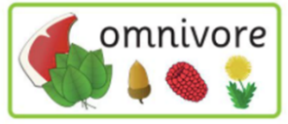 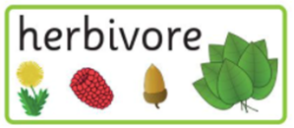 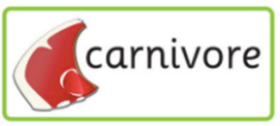 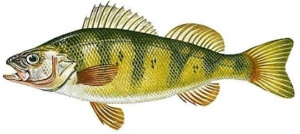 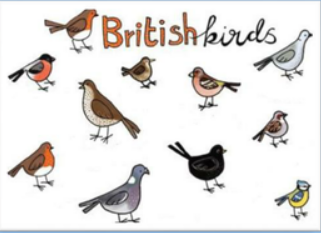 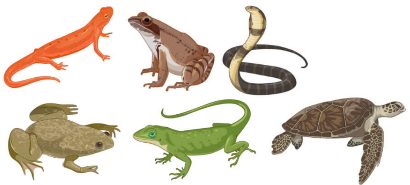 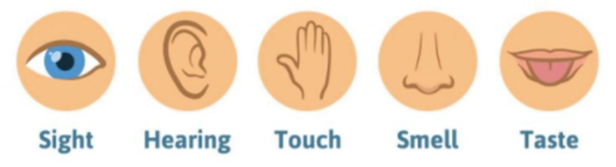 VocabularybirdfishamphibiansreptilesmammalscarnivoreherbivoreomnivorefeathersgillsWhat I already know:What I already know:What I already know:Nursery and ReceptionHumansUse your senses to explore natural materials Name and describe people who are familiar to you Nursery and ReceptionHumansUse your senses to explore natural materials Name and describe people who are familiar to you Nursery and ReceptionHumansUse your senses to explore natural materials Name and describe people who are familiar to you What I will learn now:What I will learn now:What I will learn now:Year 1Identify and name common animals including fish, amphibians, reptiles, birds and mammals.Identify and name common animals that are carnivores, herbivores and omnivores. Describe and compare the structure of a variety of common animals (fish, amphibians, reptiles, birds and mammals, including pets).Identify, name, draw and label the parts of the human body and say which part of the body matches which sense.Key factsReptiles are cold-blooded, have scales and usually lay eggs.Fish are similar to reptiles but also have fins and use gills to breathe under water.Birds are warm blooded, lay eggs and have feathers and wings.Amphibians are able to live on land and in water but their skin stays wet, they are also cold-blooded and lay their eggs in water.Mammals make milk, are warm blooded and have hair or fur; humans are part of this group.Carnivores are animals that eat only meat, herbivores eat only plants but omnivores eat both.Humans use their eyes to see, ears to hear, nose to smell, tongue to taste and hands to touch.Key factsReptiles are cold-blooded, have scales and usually lay eggs.Fish are similar to reptiles but also have fins and use gills to breathe under water.Birds are warm blooded, lay eggs and have feathers and wings.Amphibians are able to live on land and in water but their skin stays wet, they are also cold-blooded and lay their eggs in water.Mammals make milk, are warm blooded and have hair or fur; humans are part of this group.Carnivores are animals that eat only meat, herbivores eat only plants but omnivores eat both.Humans use their eyes to see, ears to hear, nose to smell, tongue to taste and hands to touch.What I will learn next:What I will learn next:What I will learn next:Year 2Describe how animals get their food from plants and other animalsHow a simple food chain works: identify and name different sources of food. Year 2Describe how animals get their food from plants and other animalsHow a simple food chain works: identify and name different sources of food. Year 2Describe how animals get their food from plants and other animalsHow a simple food chain works: identify and name different sources of food. Year 1: Autumn 1and Autumn 2Living Things Including Humans (Strand: Biology)Year 1: Autumn 1and Autumn 2Living Things Including Humans (Strand: Biology)Question 1:Question 1:PrePost
Question 2:Question 2:PrePost
Question 3:Question 3:PrePost
Question 4:Question 4:PrePost
Question 5:Question 5:PrePost
